Sécheur rotatif i.HOC Production efficace d'air comprimé sec grâce à la régénération à plein débitL'i.HOC est le nouveau sécheur rotatif intégré pour compresseurs à vis sèches Kaeser. Il produit de l'air comprimé avec un point de rosée sous pression jusqu'à- 30 °C de manière fiable et durable, et permet en plus d'économiser de l'énergie.i.HOC signifie « integrated heat of compression dryer », autrement dit la chaleur inévitablement dégagée par la compression de l'air sert à régénérer le dessicant. Les calories sont disponibles pratiquement sans frais et évitent toute dépense énergétique supplémentaire pour le séchage de l’air comprimé. Il en résulte une très grande efficacité pour un séchage fiable et une diminution des coûts énergétiques – et ce, même en cas de variations de débit. Contrairement aux systèmes existants sur le marché, l'i.HOC utilise l'intégralité des calories dégagées. De ce fait, les points de rosée sous pression bas sont réalisables en toute fiabilité dans des conditions défavorables, comme une pression basse, des températures élevées ou un faible taux d'utilisation des machines. Le système doit son efficacité à un ventilateur radial très performant dont la régulation permet d'une part de compenser la perte de charge due au séchage, et d'autre part d'adapter automatiquement le séchage aux différentes conditions de service. Le procédé breveté par Kaeser utilise la régénération à plein débit pour garantir le séchage fiable sans l'appoint de résistances chauffantes ni de modules d'eau froide, même lorsque la température ambiante atteint 45 °C. L'ensemble du processus est parfaitement géré par la commande de compresseur intégrée Sigma Control 2. Celle-ci régule notamment le ventilateur radial et le moteur du tambour du module sécheur rotatif i.HOC. Quels que soient les conditions de service ou le débit demandé, l'adaptation automatique assure le respect fiable et durable du point de rosée sous pression jusqu'à -20°C, et jusqu’à -30 °C dans des conditions particulières. L'installation de la centrale est simple et économique grâce à la construction judicieuse et compacte qui offre des conditions optimales pour l'entretien et occupe relativement peu d'espace au sol. Autre avantage du système i.HOC de Kaeser, il permet d'obtenir des taux de récupération de calories importants avec les compresseurs à vis sèches refroidis par eau car le refroidisseur du compresseur peut servir à cet usage grâce à la régénération à plein débit. Le système exclut les pertes de calories dues aux refroidisseurs de sécheurs séparés utilisés dans les précédents systèmes. Il permet donc d'économiser les coûts énergétiques qui seraient éventuellement nécessaires pour produire de la chaleur destinée à des processus industriels ou pour le chauffage. Nom du fichier : a-ihoc-fr 2.824 caractères. Reproduction gratuite – Merci de nous transmettre un exemplaire justificatif. ((Légende:)) 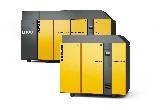 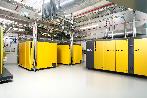 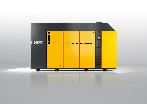 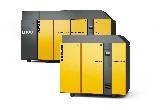 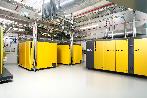 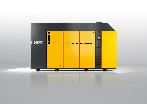 Le compresseur à vis sèches équipé du nouveau module sécheur rotatif intégré i.HOC fournit de l'air comprimé avec des points de rosée sous pression jusqu'à -30 °C de manière fiable et durable, et il permet des économies d'énergie et un gain de place. ((Photo Kaeser – Reproduction gratuite))